Различие звуков речи, т.е. фонематического слуха – основа для понимания смысла сказанного. При несформированности речевого звукоразличения ребенок воспринимает не то, что ему сказали, а то, что услышал. Особенно ярко недостаточность фонематического слуха влияет на письменную речь, ребенок плохо справляется со звуковым анализом слова, часто вместо одной буквы пишет другую. Для формирования неречевого звукоразличения в логопедии и нейропсихологии разработаны и успешно применяются специальные упражнения. Важно отнестись к ним серьезно, уделить им столько времени и внимания, сколько понадобиться, при этом, не забывая, что занятия должны быть интересны для ребенка. Предлагаемые игры не требуют пунктуального выполнения, скорее эта тема для свободной игровой импровизации.Шумящие коробочкиНеобходимо взять два комплекта небольших коробочек из, пластика, картона, металла и т.д. Наполнить различными сыпучими материалами. Можно взять песок, крупу, скрепки, пуговицы, кнопки, соль, спички и т.д. Взрослый трясет одну из своих коробочек, ребенок, закрыв глаза, внимательно прислушивается к звучанию. Затем он берет свои коробочки и ищет среди них звучащую аналогично. Чудо - звукиПрослушайте с ребенком аудиозаписи природных звуков: журчание ручья, морской прибой, весеннюю капель, шум дождя,  шум леса в ветреный день, пение птиц, голоса животных. Обсудите услышанные звуки – какие похожи, чем отличаются, где их можно услышать, какие из них кажутся знакомыми. Начинать надо с прослушивания и узнавания хорошо различающихся между собой звуков, затем сходных по звучанию. Эти же звуки слушайте на прогулке: зимой – скрип снега под ногами, звон сосулек, тишину морозного утра; весной – капель, журчание ручья, щебетание птиц, шум ветра. Летом можно послушать, как стрекочут кузнечики, жужжат пчелы, звенят комары. Осенью шумит дождь, шуршат листья. В городе постоянный шумовой фон: машины, голоса людей и др.Что как звучитСделайте с ребенком «волшебную» палочку, постучите палочкой по любым предметам, находящимся в доме. Пусть все предметы в вашем доме зазвучат. Прислушайтесь к этим звукам, пусть ребенок запомнит, что как звучит и находит предметы, которые звучали, по вашей просьбе: «Скажи, покажи, проверь, что звучало. Что звучало сначала, а что потом?» Дайте палочку ребенку, пусть он «озвучит» все, что попадется ему под руку, теперь ваша очередь отгадывать и ошибаться. Где позвонили?Определяем направление звука. Для этой игры нужен колокольчик или другой звучащий предмет. Ребенок закрывает глаза. Вы встаете в стороне от него и тихо звените. Ребенок должен повернуться к тому месту, откуда слышен звук, и с закрытыми глазами рукой показать направление, потом открыть глаза и проверить себя. Можно ответить на вопрос: где звенит? – слева, спереди, сверху, справа, снизу. Более сложный и веселый вариант – «жмурки». Ребенок в роли водящего.Отработка ритмических структурВы задаете ритм, отстукивая его рукой, например: два удара – пауза – три удара. Ребенок его повторяет. Сначала ребенок видит ваши руки, потом выполняет это упражнение с закрытыми глазами. Варианты игры: • ребенок повторяет ритмический рисунок правой, левой рукой, двумя руками одновременно, поочередно (хлопки или удары по столу); • воспроизводит тот же ритмический рисунок ногами.Громко – тихоПопросите ребенка произнести гласный звук, слог, или слово громко, потом тихо, протяжно, потом отрывисто, высоким голосом, низким. Варианты игры: придумайте или вспомните каких-то сказочных персонажей, договоритесь, кто из них как говорит, а потом разыгрывайте небольшие диалоги, узнавайте ваших героев по голосу, меняйтесь ролями. Слоги местами поменяем - имя узнаемПредложите ребенку поменять местами слоги, чтобы получились имена: ЛЯ - КО (Коля), НЯ - ВА, НА - ЛЕ, БА – ЛЮ, ТА – НА – ША….Стихи читаем - слоги ударяемПредложите ребенку проговаривать по слогам любой стихотворный текст и одновременно отстукивать его ритм по правилам: отстукиваются слоги (каждый слог – один удар), на каждом слове рука или нога меняются.Песню запеваем – слоги ударяемНужно вместе с ребенком петь хорошо знакомую песню и одновременно  отстукивать ритм  по слогам.Загадки – добавлялки или рифмовочки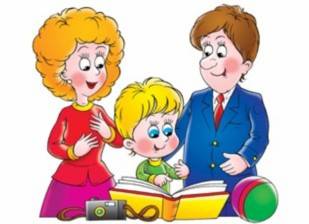 Поздним летом в огород собирается народ. Зрел всё лето урожай. Что собрали — отгадайГде весною было пусто,летом выросла... (капуста)Солнышко светило, чтобярче зеленел... (укроп)Собираем мы в лукошкоочень крупную... (картошку)ГБУСО ПО «Реабилитационный центр для детей и подростков с ограниченными возможностями» г. Великие Луки.Играем - фонематический слух развиваем